31 августа 2016 года в ГБУЗ РМ «Детская поликлиника № 2» проведено совещание по противодействию коррупции.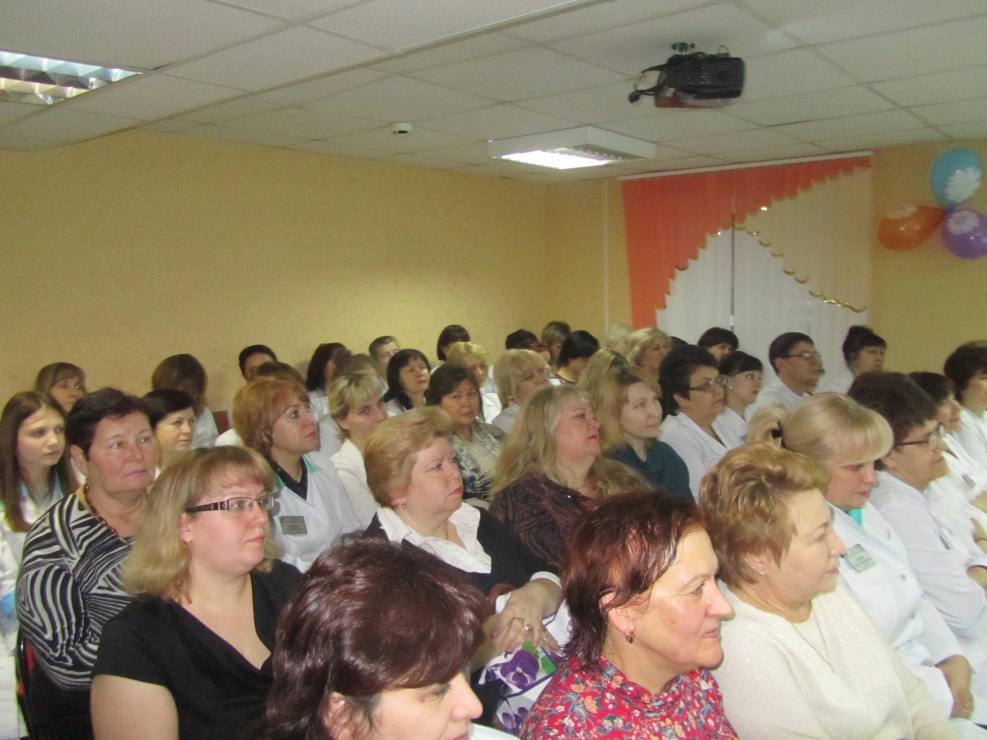 31.08.2016 г. главный врач О.В. Акамова провела совещание с сотрудниками на тему: «Противодействие коррупции в здравоохранении».Ольга Владимировна огласила письмо Министерства здравоохранения Республики Мордовия от 25.08.2016г. № 05/6139. Юрисконсульт И.Н. Кунева выступила с темой: «Общая характеристика коррупции в сфере здравоохранения» и «Профилактика и предупреждение коррупции в государственных учреждениях».Заместитель главного врача по медицинской части                                      С.Н. Морозова  выступила с темой: «Вопрос недопустимости коррупционных проявлений в деятельности медицинских работников».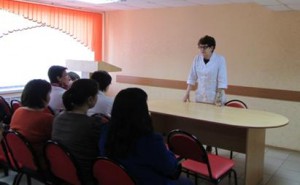 